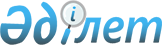 Мәслихаттың 2020 жылғы 14 қаңтардағы № 5 "Денисов ауданы ауылдарының және ауылдық округтерінің 2020-2022 жылдарға арналған бюджеттері туралы" шешіміне өзгерістер мен толықтыру енгізу туралы
					
			Мерзімі біткен
			
			
		
					Қостанай облысы Денисов ауданы мәслихатының 2020 жылғы 19 қарашадағы № 86 шешімі. Қостанай облысының Әділет департаментінде 2020 жылғы 23 қарашада № 9573 болып тіркелді. Мерзімі өткендіктен қолданыс тоқтатылды
      2008 жылғы 4 желтоқсандағы Қазақстан Республикасы Бюджет кодексінің 106, 109-1-баптарына, "Қазақстан Республикасындағы жергілікті мемлекеттік басқару және өзін - өзі басқару туралы" 2001 жылғы 23 қаңтардағы Қазақстан Республикасы Заңының 6-бабына сәйкес Денисов аудандық мәслихаты ШЕШІМ ҚАБЫЛДАДЫ:
      1. Мәслихаттың "Денисов ауданы ауылдарының және ауылдық округтерінің 2020-2022 жылдарға арналған бюджеттері туралы" 2020 жылғы 14 қаңтардағы № 5 шешіміне (2020 жылғы 29 қаңтарда Қазақстан Республикасы нормативтік құқықтық актілерінің эталондық бақылау банкінде жарияланған, Нормативтік құқықтық актілерді мемлекеттік тіркеу тізілімінде № 8906 болып тіркелген) мынадай өзгерістер мен толықтыру енгізілсін:
      көрсетілген шешімнің 1-тармағы жаңа редакцияда жазылсын:
      "1. Архангельск ауылдық округінің 2020-2022 жылдарға арналған бюджеті тиісінше 1, 2 және 3-қосымшаларға сәйкес, оның ішінде 2020 жылға мынадай көлемдерде бекітілсін:
      1) кірістер – 11 474,6 мың теңге, оның iшiнде:
      салықтық түсімдер бойынша – 1 545,0 мың теңге;
      салықтық емес түсімдер бойынша – 0,0 мың теңге;
      негізгі капиталды сатудан түсетін түсімдер бойынша – 0,0 мың теңге;
      трансферттер түсімі бойынша – 9 929,6 мың теңге;
      2) шығындар – 11 474,6 мың теңге;
      3) қаржы активтерімен операциялар бойынша сальдо – 0,0 мың теңге, оның iшiнде:
      қаржы активтерiн сатып алу – 0,0 мың теңге;
      4) бюджет тапшылығы (профициті) – 0,0 мың теңге;
      5) бюджет тапшылығын қаржыландыру (профицитін пайдалану) – 0,0 мың теңге.";
      3-тармақтың 2) тармақшасы алынып тасталсын;
      көрсетілген шешімнің 4-тармағы жаңа редакцияда жазылсын:
      "4. Аршалы ауылдық округінің 2020-2022 жылдарға арналған бюджеті тиісінше 4, 5 және 6-қосымшаларға сәйкес, оның ішінде 2020 жылға мынадай көлемдерде бекітілсін:
      1) кірістер – 15 331,6 мың теңге, оның iшiнде:
      салықтық түсімдер бойынша – 2 213,0 мың теңге;
      салықтық емес түсімдер бойынша – 147,0 мың теңге;
      негізгі капиталды сатудан түсетін түсімдер бойынша – 0,0 мың теңге;
      трансферттер түсімі бойынша – 12 971,6 мың теңге;
      2) шығындар – 15 331,6 мың теңге;
      3) қаржы активтерімен операциялар бойынша сальдо – 0,0 мың теңге, оның iшiнде:
      қаржы активтерiн сатып алу – 0,0 мың теңге;
      4) бюджет тапшылығы (профициті) – 0,0 мың теңге;
      5) бюджет тапшылығын қаржыландыру (профицитін пайдалану) – 0,0 мың теңге.";
      көрсетілген шешімнің 7-тармағы жаңа редакцияда жазылсын:
      "7. Әйет ауылдық округінің 2020-2022 жылдарға арналған бюджеті тиісінше 7, 8 және 9-қосымшаларға сәйкес, оның ішінде 2020 жылға мынадай көлемдерде бекітілсін:
      1) кірістер – 17 270,5 мың теңге, оның iшiнде:
      салықтық түсімдер бойынша – 3 459,0 мың теңге;
      салықтық емес түсімдер бойынша – 0,0 мың теңге;
      негізгі капиталды сатудан түсетін түсімдер бойынша – 0,0 мың теңге;
      трансферттер түсімі бойынша – 13 811,5 мың теңге;
      2) шығындар – 17 270,5 мың теңге;
      3) қаржы активтерімен операциялар бойынша сальдо – 0,0 мың теңге, оның iшiнде:
      қаржы активтерiн сатып алу – 0,0 мың теңге;
      4) бюджет тапшылығы (профициті) – 0,0 мың теңге;
      5) бюджет тапшылығын қаржыландыру (профицитін пайдалану) – 0,0 мың теңге.";
      көрсетілген шешімнің 9-тармағы жаңа редакцияда жазылсын:
      "9. 2020 жылға арналған Әйет ауылдық округінің бюджетінде аудандық бюджеттен ағымдағы нысаналы трансферттер түсімі көзделгені ескерілсін, оның ішінде:
      1) Электрондық құжат айналымының бірыңғай жүйесін бағдарламалық қамтамасыз етуді енгізуге және қостауға;
      2) ауылдар және ауылдық округтер аппараттарының ағымдағы шығыстарына;
      3) заңнаманың өзгеруіне байланысты төмен тұрған бюджеттердің шығындарын өтеуге;
      4) жолдарды қысқы күтіп ұстауға.";
      көрсетілген шешімнің 10-тармағы жаңа редакцияда жазылсын:
      "10. Глебовка ауылының 2020-2022 жылдарға арналған бюджеті тиісінше 10, 11 және 12-қосымшаларға сәйкес, оның ішінде 2020 жылға мынадай көлемдерде бекітілсін:
      1) кірістер – 10 909,5 мың теңге, оның iшiнде:
      салықтық түсімдер бойынша – 421,0 мың теңге;
      салықтық емес түсімдер бойынша – 0,0 мың теңге;
      негізгі капиталды сатудан түсетін түсімдер бойынша – 0,0 мың теңге;
      трансферттер түсімі бойынша – 10 488,5 мың теңге;
      2) шығындар – 10 909,5 мың теңге;
      3) қаржы активтерімен операциялар бойынша сальдо – 0,0 мың теңге, оның iшiнде:
      қаржы активтерiн сатып алу – 0,0 мың теңге;
      4) бюджет тапшылығы (профициті) – 0,0 мың теңге;
      5) бюджет тапшылығын қаржыландыру (профицитін пайдалану) – 0,0 мың теңге.";
      көрсетілген шешімнің 13-тармағы жаңа редакцияда жазылсын:
      "13. Денисов ауылдық округінің 2020-2022 жылдарға арналған бюджеті тиісінше 13, 14 және 15-қосымшаларға сәйкес, оның ішінде 2020 жылға мынадай көлемдерде бекітілсін:
      1) кірістер – 523 673,8 мың теңге, оның iшiнде:
      салықтық түсімдер бойынша – 20 390,0 мың теңге;
      салықтық емес түсімдер бойынша – 0,0 мың теңге;
      негізгі капиталды сатудан түсетін түсімдер бойынша – 0,0 мың теңге;
      трансферттер түсімі бойынша – 503 283,8 мың теңге;
      2) шығындар – 534 548,9 мың теңге;
      3) қаржы активтерімен операциялар бойынша сальдо – 0,0 мың теңге, оның iшiнде:
      қаржы активтерiн сатып алу – 0,0 мың теңге;
      4) бюджет тапшылығы (профициті) – - 10 875,1 мың теңге;
      5) бюджет тапшылығын қаржыландыру (профицитін пайдалану) – 10 875,1 мың теңге.";
      көрсетілген шешімнің 15-тармағы жаңа редакцияда жазылсын:
      "15. 2020 жылға арналған Денисов ауылдық округінің бюджетінде аудандық бюджеттен ағымдағы нысаналы трансферттер түсімі көзделгені ескерілсін, оның ішінде:
      1) Электрондық құжат айналымының бірыңғай жүйесін бағдарламалық қамтамасыз етуді енгізуге және қостауға;
      2) ауылдық округті абаттандыруға;
      3) жолдарды қысқы күтіп ұстауға.";
      көрсетілген шешімнің 17-тармағы жаңа редакцияда жазылсын:
      "17. Красноармейск ауылдық округінің 2020-2022 жылдарға арналған бюджеті тиісінше 16, 17 және 18-қосымшаларға сәйкес, оның ішінде 2020 жылға мынадай көлемдерде бекітілсін:
      1) кірістер – 18 961,3 мың теңге, оның iшiнде:
      салықтық түсімдер бойынша – 3 294,0 мың теңге;
      салықтық емес түсімдер бойынша – 0,0 мың теңге;
      негізгі капиталды сатудан түсетін түсімдер бойынша – 0,0 мың теңге;
      трансферттер түсімі бойынша – 15 667,3 мың теңге;
      2) шығындар – 18 961,3 мың теңге;
      3) қаржы активтерімен операциялар бойынша сальдо – 0,0 мың теңге, оның iшiнде:
      қаржы активтерiн сатып алу – 0,0 мың теңге;
      4) бюджет тапшылығы (профициті) – 0,0 мың теңге;
      5) бюджет тапшылығын қаржыландыру (профицитін пайдалану) – 0,0 мың теңге.";
      көрсетілген шешімнің 19-тармағы жаңа редакцияда жазылсын:
      "19. 2020 жылға арналған Красноармейск ауылдық округінің бюджетінде аудандық бюджеттен ағымдағы нысаналы трансферттер түсімі көзделгені ескерілсін, оның ішінде:
      1) Электрондық құжат айналымының бірыңғай жүйесін бағдарламалық қамтамасыз етуді енгізуге және қостауға;
      2) көше жарығын жөндеуге.";
      көрсетілген шешімнің 20-тармағы жаңа редакцияда жазылсын:
      "20. Қырым ауылдық округінің 2020-2022 жылдарға арналған бюджеті тиісінше 19, 20 және 21-қосымшаларға сәйкес, оның ішінде 2020 жылға мынадай көлемдерде бекітілсін:
      1) кірістер – 11 369,1 мың теңге, оның iшiнде:
      салықтық түсімдер бойынша – 800,0 мың теңге;
      салықтық емес түсімдер бойынша – 0,0 мың теңге;
      негізгі капиталды сатудан түсетін түсімдер бойынша – 0,0 мың теңге;
      трансферттер түсімі бойынша – 10 569,1 мың теңге;
      2) шығындар – 11 369,1 мың теңге;
      3) қаржы активтерімен операциялар бойынша сальдо – 0,0 мың теңге, оның iшiнде:
      қаржы активтерiн сатып алу – 0,0 мың теңге;
      4) бюджет тапшылығы (профициті) – 0,0 мың теңге;
      5) бюджет тапшылығын қаржыландыру (профицитін пайдалану) – 0,0 мың теңге.";
      көрсетілген шешімнің 22-тармағы жаңа редакцияда жазылсын:
      "22. 2020 жылға арналған Қырым ауылдық округінің бюджетінде аудандық бюджеттен ағымдағы нысаналы трансферттер түсімі көзделгені ескерілсін, оның ішінде:
      1) Электрондық құжат айналымының бірыңғай жүйесін бағдарламалық қамтамасыз етуді енгізуге және қостауға;
      2) Қырым ауылының көшелерін жөндеуге техникалық құжаттаманы әзірлеуге.";
      көрсетілген шешімнің 23-тармағы жаңа редакцияда жазылсын:
      "23. Перелески ауылының 2020-2022 жылдарға арналған бюджеті тиісінше 22, 23 және 24-қосымшаларға сәйкес, оның ішінде 2020 жылға мынадай көлемдерде бекітілсін:
      1) кірістер – 13 653,3 мың теңге, оның iшiнде:
      салықтық түсімдер бойынша – 1 738,0 мың теңге;
      салықтық емес түсімдер бойынша – 0,0 мың теңге;
      негізгі капиталды сатудан түсетін түсімдер бойынша – 0,0 мың теңге;
      трансферттер түсімі бойынша – 11 915,3 мың теңге;
      2) шығындар – 13 653,3 мың теңге;
      3) қаржы активтерімен операциялар бойынша сальдо – 0,0 мың теңге, оның iшiнде:
      қаржы активтерiн сатып алу – 0,0 мың теңге;
      4) бюджет тапшылығы (профициті) – 0,0 мың теңге;
      5) бюджет тапшылығын қаржыландыру (профицитін пайдалану) – 0,0 мың теңге.";
      көрсетілген шешімнің 26-тармағы жаңа редакцияда жазылсын:
      "26. Покров ауылдық округінің 2020-2022 жылдарға арналған бюджеті тиісінше 25, 26 және 27-қосымшаларға сәйкес, оның ішінде 2020 жылға мынадай көлемдерде бекітілсін:
      1) кірістер – 11 439,6 мың теңге, оның iшiнде:
      салықтық түсімдер бойынша – 480,0 мың теңге;
      салықтық емес түсімдер бойынша – 0,0 мың теңге;
      негізгі капиталды сатудан түсетін түсімдер бойынша – 0,0 мың теңге;
      трансферттер түсімі бойынша – 10 959,6 мың теңге;
      2) шығындар – 11 439,6 мың теңге;
      3) қаржы активтерімен операциялар бойынша сальдо – 0,0 мың теңге, оның iшiнде:
      қаржы активтерiн сатып алу – 0,0 мың теңге;
      4) бюджет тапшылығы (профициті) – 0,0 мың теңге;
      5) бюджет тапшылығын қаржыландыру (профицитін пайдалану) – 0,0 мың теңге.";
      көрсетілген шешімнің 29-тармағы жаңа редакцияда жазылсын:
      "29. Приречен ауылдық округінің 2020-2022 жылдарға арналған бюджеті тиісінше 28, 29 және 30-қосымшаларға сәйкес, оның ішінде 2020 жылға мынадай көлемдерде бекітілсін:
      1) кірістер – 16 756,6 мың теңге, оның iшiнде:
      салықтық түсімдер бойынша – 2 937,0 мың теңге;
      салықтық емес түсімдер бойынша – 0,0 мың теңге;
      негізгі капиталды сатудан түсетін түсімдер бойынша – 0,0 мың теңге;
      трансферттер түсімі бойынша – 13 819,6 мың теңге;
      2) шығындар – 16 756,6 мың теңге;
      3) қаржы активтерімен операциялар бойынша сальдо – 0,0 мың теңге, оның iшiнде:
      қаржы активтерiн сатып алу – 0,0 мың теңге;
      4) бюджет тапшылығы (профициті) – 0,0 мың теңге;
      5) бюджет тапшылығын қаржыландыру (профицитін пайдалану) – 0,0 мың теңге.";
      көрсетілген шешімнің 32-тармағы жаңа редакцияда жазылсын:
      "32. Свердлов ауылдық округінің 2020-2022 жылдарға арналған бюджеті тиісінше 31, 32 және 33-қосымшаларға сәйкес, оның ішінде 2020 жылға мынадай көлемдерде бекітілсін:
      1) кірістер – 15 240,1 мың теңге, оның iшiнде:
      салықтық түсімдер бойынша – 1 750,0 мың теңге;
      салықтық емес түсімдер бойынша – 0,0 мың теңге;
      негізгі капиталды сатудан түсетін түсімдер бойынша – 0,0 мың теңге;
      трансферттер түсімі бойынша – 13 490,1 мың теңге;
      2) шығындар – 15 240,1 мың теңге;
      3) қаржы активтерімен операциялар бойынша сальдо – 0,0 мың теңге, оның iшiнде:
      қаржы активтерiн сатып алу – 0,0 мың теңге;
      4) бюджет тапшылығы (профициті) – 0,0 мың теңге;
      5) бюджет тапшылығын қаржыландыру (профицитін пайдалану) – 0,0 мың теңге.";
      көрсетілген шешім мынадай мазмұндағы 34-1-тармақпен толықтырылсын:
      "34-1. Свердлов ауылдық округінің 2020 жылға арналған бюджетінде облыстық бюджеттен ағымдағы нысаналы трансферттер түсімі әкімшілік ғимараттың шатырын ағымдағы жөндеуге көзделгені ескерілсін.";
      көрсетілген шешімнің 35-тармағы жаңа редакцияда жазылсын:
      "35. Тельман ауылдық округінің 2020-2022 жылдарға арналған бюджеті тиісінше 34, 35 және 36-қосымшаларға сәйкес, оның ішінде 2020 жылға мынадай көлемдерде бекітілсін:
      1) кірістер – 106 975,2 мың теңге, оның iшiнде:
      салықтық түсімдер бойынша – 2 148,0 мың теңге;
      салықтық емес түсімдер бойынша – 0,0 мың теңге;
      негізгі капиталды сатудан түсетін түсімдер бойынша – 0,0 мың теңге;
      трансферттер түсімі бойынша – 104 827,2 мың теңге;
      2) шығындар – 106 975,2 мың теңге;
      3) қаржы активтерімен операциялар бойынша сальдо – 0,0 мың теңге, оның iшiнде:
      қаржы активтерiн сатып алу – 0,0 мың теңге;
      4) бюджет тапшылығы (профициті) – 0,0 мың теңге;
      5) бюджет тапшылығын қаржыландыру (профицитін пайдалану) – 0,0 мың теңге.";
      көрсетілген шешімнің 37-тармағы жаңа редакцияда жазылсын:
      "37. Тельман ауылдық округінің 2020 жылға арналған бюджетінде аудандық бюджеттен ағымдағы нысаналы трансферттер түсімі көзделгені ескерілсін, оның ішінде:
      1) Электрондық құжат айналымының бірыңғай жүйесін бағдарламалық қамтамасыз етуді енгізуге және қостауға;
      2) ауылдар және ауылдық округтер аппараттарының ағымдағы шығыстарына;
      3) көше жарығын жөндеуге.";
      көрсетілген шешімнің 1, 4, 7, 10, 13, 16, 19, 22, 25, 28, 31, 34-қосымшалары осы шешімнің 1, 2, 3, 4, 5, 6, 7, 8, 9, 10, 11, 12-қосымшаларына сәйкес жаңа редакцияда жазылсын.
      2. Осы шешім 2020 жылғы 1 қаңтардан бастап қолданысқа енгізіледі. 2020 жылға арналған Архангельск ауылдық округінің бюджеті 2020 жылға арналған Аршалы ауылдық округінің бюджеті 2020 жылға арналған Әйет ауылдық округінің бюджеті 2020 жылға арналған Глебовка ауылының бюджеті 2020 жылға арналған Денисов ауылдық округінің бюджеті 2020 жылға арналған Красноармейск ауылдық округінің бюджеті 2020 жылға арналған Қырым ауылдық округінің бюджеті 2020 жылға арналған Перелески ауылының бюджеті 2020 жылға арналған Покров ауылдық округінің бюджеті 2020 жылға арналған Приречен ауылдық округінің бюджеті 2020 жылға арналған Свердлов ауылдық округінің бюджеті 2020 жылға арналған Тельман ауылдық округінің бюджеті
					© 2012. Қазақстан Республикасы Әділет министрлігінің «Қазақстан Республикасының Заңнама және құқықтық ақпарат институты» ШЖҚ РМК
				
      Аудандық мәслихаттың кезектен тыс сессиясының төрайымы 

К. Амантаева

      Денисов аудандық мәслихатының хатшысы 

А. Мурзабаев
Денисов аудандық
мәслихатының
2020 жылғы 19 қарашадағы
№ 86 шешіміне
1-қосымшаДенисов аудандық
мәслихатының
2020 жылғы 14 қаңтардағы
№ 5 шешіміне
1-қосымша
Санаты
Санаты
Санаты
Санаты
Санаты
Сомасы, мың теңге
Сыныбы
Сыныбы
Сыныбы
Сыныбы
Сомасы, мың теңге
Кішi сыныбы
Кішi сыныбы
Кішi сыныбы
Сомасы, мың теңге
Атауы
Сомасы, мың теңге
I. Кірістер
11474,6
1
Салықтық түсімдер
1545,0
01
Табыс салығы
209,0
2
2
Жеке табыс салығы 
209,0
04
Меншікке салынатын салықтар
1336,0
1
1
Мүлікке салынатын салықтар
4,0
3
3
Жер салығы
180,0
4
4
Көлік құралдарына салынатын салық
1152,0
4
Трансферттердің түсімдері
9929,6
02
Мемлекеттік басқарудың жоғары тұрған органдарынан түсетін трансферттер
9929,6
3
3
Аудандардың (облыстық маңызы бар қаланың) бюджетінен трансферттер
9929,6
Функционалдық топ
Функционалдық топ
Функционалдық топ
Функционалдық топ
Функционалдық топ
Сомасы, мың теңге
Кіші функция
Кіші функция
Кіші функция
Кіші функция
Сомасы, мың теңге
Бюджеттік бағдарламалардың әкiмшiсi
Бюджеттік бағдарламалардың әкiмшiсi
Бюджеттік бағдарламалардың әкiмшiсi
Сомасы, мың теңге
Бағдарлама
Бағдарлама
Сомасы, мың теңге
Атауы
Сомасы, мың теңге
II. Шығындар
11474,6
01
Жалпы сипаттағы мемлекеттiк қызметтер 
11474,6
1
Мемлекеттiк басқарудың жалпы функцияларын орындайтын өкiлдi, атқарушы және басқа органдар
11474,6
124
Аудандық маңызы бар қала, ауыл, кент, ауылдық округ әкімінің аппараты
11474,6
001
Аудандық маңызы бар қала, ауыл, кент, ауылдық округ әкімінің қызметін қамтамасыз ету жөніндегі қызметтер
11474,6Денисов аудандық
мәслихатының
2020 жылғы 19 қарашадағы
№ 86 шешіміне
2-қосымшаДенисов аудандық
мәслихатының
2020 жылғы 14 қаңтардағы
№ 5 шешіміне
4-қосымша
Санаты
Санаты
Санаты
Санаты
Санаты
Сомасы, мың теңге
Сыныбы
Сыныбы
Сыныбы
Сыныбы
Сомасы, мың теңге
Кішi сыныбы
Кішi сыныбы
Кішi сыныбы
Сомасы, мың теңге
Атауы
Сомасы, мың теңге
I. Кірістер
15331,6
1
Салықтық түсімдер
2213,0
01
Табыс салығы
290,0
2
2
Жеке табыс салығы 
290,0
04
Меншікке салынатын салықтар
1923,0
1
1
Мүлікке салынатын салықтар
14,0
3
3
Жер салығы
261,0
4
4
Көлік құралдарына салынатын салық
1648,0
2
Салықтық емес түсімдер
147,0
06
Басқа да салықтық емес түсiмдер
147,0
1
1
Басқа да салықтық емес түсiмдер
147,0
4
Трансферттердің түсімдері
12971,6
02
Мемлекеттік басқарудың жоғары тұрған органдарынан түсетін трансферттер
12971,6
3
3
Аудандардың (облыстық маңызы бар қаланың) бюджетінен трансферттер
12971,6
Функционалдық топ
Функционалдық топ
Функционалдық топ
Функционалдық топ
Функционалдық топ
Сомасы, мың теңге
Кіші функция
Кіші функция
Кіші функция
Кіші функция
Сомасы, мың теңге
Бюджеттік бағдарламалардың әкiмшiсi
Бюджеттік бағдарламалардың әкiмшiсi
Бюджеттік бағдарламалардың әкiмшiсi
Сомасы, мың теңге
Бағдарлама
Бағдарлама
Сомасы, мың теңге
Атауы
Сомасы, мың теңге
II. Шығындар
15331,6
01
Жалпы сипаттағы мемлекеттiк қызметтер 
14433,6
1
Мемлекеттiк басқарудың жалпы функцияларын орындайтын өкiлдi, атқарушы және басқа органдар
14433,6
124
Аудандық маңызы бар қала, ауыл, кент, ауылдық округ әкімінің аппараты
14433,6
001
Аудандық маңызы бар қала, ауыл, кент, ауылдық округ әкімінің қызметін қамтамасыз ету жөніндегі қызметтер
14433,6
07
Тұрғын үй-коммуналдық шаруашылық
498,0
3
Елді-мекендерді көркейту
498,0
124
Аудандық маңызы бар қала, ауыл, кент, ауылдық округ әкімінің аппараты
498,0
008
Елді мекендердегі көшелерді жарықтандыру
300,0
011
Елді мекендерді абаттандыру мен көгалдандыру
198,0
12
Көлiк және коммуникация
400,0
1
Автомобиль көлiгi
400,0
124
Аудандық маңызы бар қала, ауыл, кент, ауылдық округ әкімінің аппараты
400,0
013
Аудандық маңызы бар қалаларда, ауылдарда, кенттерде, ауылдық округтерде автомобиль жолдарының жұмыс істеуін қамтамасыз ету
400,0Денисов аудандық
мәслихатының
2020 жылғы 19 қарашадағы
№ 86 шешіміне
3-қосымшаДенисов аудандық
мәслихатының
2020 жылғы 14 қаңтардағы
№ 5 шешіміне
7-қосымша
Санаты
Санаты
Санаты
Санаты
Санаты
Сомасы, мың теңге
Сыныбы
Сыныбы
Сыныбы
Сыныбы
Сомасы, мың теңге
Кішi сыныбы
Кішi сыныбы
Кішi сыныбы
Сомасы, мың теңге
Атауы
Сомасы, мың теңге
I. Кірістер
17270,5
1
Салықтық түсімдер
3459,0
01
Табыс салығы
459,0
2
2
Жеке табыс салығы 
459,0
04
Меншікке салынатын салықтар
3000,0
1
1
Мүлікке салынатын салықтар
18,0
3
3
Жер салығы
680,0
4
4
Көлік құралдарына салынатын салық
2302,0
4
Трансферттердің түсімдері
13811,5
02
Мемлекеттік басқарудың жоғары тұрған органдарынан түсетін трансферттер
13811,5
3
3
Аудандардың (облыстық маңызы бар қаланың) бюджетінен трансферттер
13811,5
Функционалдық топ
Функционалдық топ
Функционалдық топ
Функционалдық топ
Функционалдық топ
Сомасы, мың теңге
Кіші функция
Кіші функция
Кіші функция
Кіші функция
Сомасы, мың теңге
Бюджеттік бағдарламалардың әкiмшiсi
Бюджеттік бағдарламалардың әкiмшiсi
Бюджеттік бағдарламалардың әкiмшiсi
Сомасы, мың теңге
Бағдарлама
Бағдарлама
Сомасы, мың теңге
Атауы
Сомасы, мың теңге
II. Шығындар
17270,5
01
Жалпы сипаттағы мемлекеттiк қызметтер 
14430,5
1
Мемлекеттiк басқарудың жалпы функцияларын орындайтын өкiлдi, атқарушы және басқа органдар
14430,5
124
Аудандық маңызы бар қала, ауыл, кент, ауылдық округ әкімінің аппараты
14430,5
001
Аудандық маңызы бар қала, ауыл, кент, ауылдық округ әкімінің қызметін қамтамасыз ету жөніндегі қызметтер
14430,5
07
Тұрғын үй-коммуналдық шаруашылық
1900,0
3
Елді-мекендерді көркейту
1900,0
124
Аудандық маңызы бар қала, ауыл, кент, ауылдық округ әкімінің аппараты
1900,0
008
Елді мекендердегі көшелерді жарықтандыру
400,0
011
Елді мекендерді абаттандыру мен көгалдандыру
1500,0
12
Көлiк және коммуникация
940,0
1
Автомобиль көлiгi
940,0
124
Аудандық маңызы бар қала, ауыл, кент, ауылдық округ әкімінің аппараты
940,0
013
Аудандық маңызы бар қалаларда, ауылдарда, кенттерде, ауылдық округтерде автомобиль жолдарының жұмыс істеуін қамтамасыз ету
940,0Денисов аудандық
мәслихатының
2020 жылғы 19 қарашадағы
№ 86 шешіміне
4-қосымшаДенисов аудандық
мәслихатының
2020 жылғы 14 қаңтардағы
№ 5 шешіміне
10-қосымша
Санаты
Санаты
Санаты
Санаты
Санаты
Сомасы, мың теңге
Сыныбы
Сыныбы
Сыныбы
Сыныбы
Сомасы, мың теңге
Кішi сыныбы
Кішi сыныбы
Кішi сыныбы
Сомасы, мың теңге
Атауы
Сомасы, мың теңге
I. Кірістер
10909,5
1
Салықтық түсімдер
421,0
01
Табыс салығы
124,0
2
2
Жеке табыс салығы 
124,0
04
Меншікке салынатын салықтар
297,0
1
1
Мүлікке салынатын салықтар
13,0
3
3
Жер салығы
64,0
4
4
Көлік құралдарына салынатын салық
220,0
4
Трансферттердің түсімдері
10488,5
02
Мемлекеттік басқарудың жоғары тұрған органдарынан түсетін трансферттер
10488,5
3
3
Аудандардың (облыстық маңызы бар қаланың) бюджетінен трансферттер
10488,5
Функционалдық топ
Функционалдық топ
Функционалдық топ
Функционалдық топ
Функционалдық топ
Сомасы, мың теңге
Кіші функция
Кіші функция
Кіші функция
Кіші функция
Сомасы, мың теңге
Бюджеттік бағдарламалардың әкiмшiсi
Бюджеттік бағдарламалардың әкiмшiсi
Бюджеттік бағдарламалардың әкiмшiсi
Сомасы, мың теңге
Бағдарлама
Бағдарлама
Сомасы, мың теңге
Атауы
Сомасы, мың теңге
II. Шығындар
10909,5
01
Жалпы сипаттағы мемлекеттiк қызметтер 
9622,5
1
Мемлекеттiк басқарудың жалпы функцияларын орындайтын өкiлдi, атқарушы және басқа органдар
9622,5
124
Аудандық маңызы бар қала, ауыл, кент, ауылдық округ әкімінің аппараты
9622,5
001
Аудандық маңызы бар қала, ауыл, кент, ауылдық округ әкімінің қызметін қамтамасыз ету жөніндегі қызметтер
9622,5
07
Тұрғын үй-коммуналдық шаруашылық
1287,0
3
Елді-мекендерді көркейту
1287,0
124
Аудандық маңызы бар қала, ауыл, кент, ауылдық округ әкімінің аппараты
1287,0
008
Елді мекендердегі көшелерді жарықтандыру
650,0
011
Елді мекендерді абаттандыру мен көгалдандыру
637,0Денисов аудандық
мәслихатының
2020 жылғы 19 қарашадағы
№ 86 шешіміне
5-қосымшаДенисов аудандық
мәслихатының
2020 жылғы 14 қаңтардағы
№ 5 шешіміне
13-қосымша
Санаты
Санаты
Санаты
Санаты
Санаты
Сомасы, мың теңге
Сыныбы
Сыныбы
Сыныбы
Сыныбы
Сомасы, мың теңге
Кішi сыныбы
Кішi сыныбы
Кішi сыныбы
Сомасы, мың теңге
Атауы
Сомасы, мың теңге
I. Кірістер
523673,8
1
Салықтық түсімдер
20390,0
01
Табыс салығы
10467,0
2
2
Жеке табыс салығы 
10467,0
04
Меншікке салынатын салықтар
9923,0
1
1
Мүлікке салынатын салықтар
180,0
3
3
Жер салығы
967,0
4
4
Көлік құралдарына салынатын салық
8776,0
4
Трансферттердің түсімдері
503283,8
02
Мемлекеттік басқарудың жоғары тұрған органдарынан түсетін трансферттер
503283,8
3
3
Аудандардың (облыстық маңызы бар қаланың) бюджетінен трансферттер
503283,8
Функционалдық топ
Функционалдық топ
Функционалдық топ
Функционалдық топ
Функционалдық топ
Сомасы, мың теңге
Кіші функция
Кіші функция
Кіші функция
Кіші функция
Сомасы, мың теңге
Бюджеттік бағдарламалардың әкiмшiсi
Бюджеттік бағдарламалардың әкiмшiсi
Бюджеттік бағдарламалардың әкiмшiсi
Сомасы, мың теңге
Бағдарлама
Бағдарлама
Сомасы, мың теңге
Атауы
Сомасы, мың теңге
II. Шығындар
534548,9
01
Жалпы сипаттағы мемлекеттiк қызметтер 
43056,6
1
Мемлекеттiк басқарудың жалпы функцияларын орындайтын өкiлдi, атқарушы және басқа органдар
43056,6
124
Аудандық маңызы бар қала, ауыл, кент, ауылдық округ әкімінің аппараты
43056,6
001
Аудандық маңызы бар қала, ауыл, кент, ауылдық округ әкімінің қызметін қамтамасыз ету жөніндегі қызметтер
43056,6
07
Тұрғын үй-коммуналдық шаруашылық
102885,8
1
Тұрғын үй шаруашылығы
500,0
124
Аудандық маңызы бар қала, ауыл, кент, ауылдық округ әкімінің аппараты
500,0
007
Аудандық маңызы бар қаланың, ауылдың, кенттің, ауылдық округтің мемлекеттік
тұрғын үй қорының сақталуын ұйымдастыру
500,0
3
Елді-мекендерді көркейту
102385,8
124
Аудандық маңызы бар қала, ауыл, кент, ауылдық округ әкімінің аппараты
102385,8
008
Елді мекендердегі көшелерді жарықтандыру
17528,0
011
Елді мекендерді абаттандыру мен көгалдандыру
84857,8
12
Көлiк және коммуникация
16169,1
1
Автомобиль көлiгi
16169,1
124
Аудандық маңызы бар қала, ауыл, кент, ауылдық округ әкімінің аппараты
16169,1
013
Аудандық маңызы бар қалаларда, ауылдарда, кенттерде, ауылдық округтерде автомобиль жолдарының жұмыс істеуін қамтамасыз ету
16169,1
13
Басқалар
372394,0
9
Басқалар
372394,0
124
Аудандық маңызы бар қала, ауыл, кент, ауылдық округ әкімінің аппараты
372394,0
057
"Ауыл-Ел бесігі" жобасы шеңберінде ауылдық елді мекендердегі әлеуметтік және инженерлік инфрақұрылым бойынша іс-шараларды іске асыру
372394,0
15
Трансферттер
43,4
1
Трансферттер
43,4
124
Аудандық маңызы бар қала, ауыл, кент, ауылдық округ әкімінің аппараты
43,4
048
Пайдаланылмаған (толық пайдаланылмаған) нысаналы трансферттерді қайтару
43,4
V
Бюджет тапшылығы (профициті)
-10875,1
VI
Бюджет тапшылығын қаржыландыру (профицитін пайдалану)
10875,1Денисов аудандық
мәслихатының
2020 жылғы 19 қарашадағы
№ 86 шешіміне
6-қосымшаДенисов аудандық
мәслихатының
2020 жылғы 14 қаңтардағы
№ 5 шешіміне
16-қосымша
Санаты
Санаты
Санаты
Санаты
Санаты
Сомасы, мың теңге
Сыныбы
Сыныбы
Сыныбы
Сыныбы
Сомасы, мың теңге
Кішi сыныбы
Кішi сыныбы
Кішi сыныбы
Сомасы, мың теңге
Атауы
Сомасы, мың теңге
I. Кірістер
18961,3
1
Салықтық түсімдер
3294,0
01
Табыс салығы
629,0
2
2
Жеке табыс салығы 
629,0
04
Меншікке салынатын салықтар
2665,0
1
1
Мүлікке салынатын салықтар
24,0
3
3
Жер салығы
126,0
4
4
Көлік құралдарына салынатын салық
2515,0
4
Трансферттердің түсімдері
15667,3
02
Мемлекеттік басқарудың жоғары тұрған органдарынан түсетін трансферттер
15667,3
3
3
Аудандардың (облыстық маңызы бар қаланың) бюджетінен трансферттер
15667,3
Функционалдық топ
Функционалдық топ
Функционалдық топ
Функционалдық топ
Функционалдық топ
Сомасы, мың теңге
Кіші функция
Кіші функция
Кіші функция
Кіші функция
Сомасы, мың теңге
Бюджеттік бағдарламалардың әкiмшiсi
Бюджеттік бағдарламалардың әкiмшiсi
Бюджеттік бағдарламалардың әкiмшiсi
Сомасы, мың теңге
Бағдарлама
Бағдарлама
Сомасы, мың теңге
Атауы
Сомасы, мың теңге
II. Шығындар
18961,3
01
Жалпы сипаттағы мемлекеттiк қызметтер 
13985,3
1
Мемлекеттiк басқарудың жалпы функцияларын орындайтын өкiлдi, атқарушы және басқа органдар
13985,3
124
Аудандық маңызы бар қала, ауыл, кент, ауылдық округ әкімінің аппараты
13985,3
001
Аудандық маңызы бар қала, ауыл, кент, ауылдық округ әкімінің қызметін қамтамасыз ету жөніндегі қызметтер
13985,3
07
Тұрғын үй-коммуналдық шаруашылық
4976,0
3
Елді-мекендерді көркейту
4976,0
124
Аудандық маңызы бар қала, ауыл, кент, ауылдық округ әкімінің аппараты
4976,0
008
Елді мекендердегі көшелерді жарықтандыру
4976,0Денисов аудандық
мәслихатының
2020 жылғы 19 қарашадағы
№ 86 шешіміне
7-қосымшаДенисов аудандық
мәслихатының
2020 жылғы 14 қаңтардағы
№ 5 шешіміне
19-қосымша
Санаты
Санаты
Санаты
Санаты
Санаты
Сомасы, мың теңге
Сыныбы
Сыныбы
Сыныбы
Сыныбы
Сомасы, мың теңге
Кішi сыныбы
Кішi сыныбы
Кішi сыныбы
Сомасы, мың теңге
Атауы
Сомасы, мың теңге
I. Кірістер
11369,1
1
Салықтық түсімдер
800,0
01
Табыс салығы
123,0
2
2
Жеке табыс салығы 
123,0
04
Меншікке салынатын салықтар
677,0
1
1
Мүлікке салынатын салықтар
8,0
3
3
Жер салығы
19,0
4
4
Көлік құралдарына салынатын салық
650,0
4
Трансферттердің түсімдері
10569,1
02
Мемлекеттік басқарудың жоғары тұрған органдарынан түсетін трансферттер
10569,1
3
3
Аудандардың (облыстық маңызы бар қаланың) бюджетінен трансферттер
10569,1
Функционалдық топ
Функционалдық топ
Функционалдық топ
Функционалдық топ
Функционалдық топ
Сомасы, мың теңге
Кіші функция
Кіші функция
Кіші функция
Кіші функция
Сомасы, мың теңге
Бюджеттік бағдарламалардың әкiмшiсi
Бюджеттік бағдарламалардың әкiмшiсi
Бюджеттік бағдарламалардың әкiмшiсi
Сомасы, мың теңге
Бағдарлама
Бағдарлама
Сомасы, мың теңге
Атауы
Сомасы, мың теңге
II. Шығындар
11369,1
01
Жалпы сипаттағы мемлекеттiк қызметтер 
10869,1
1
Мемлекеттiк басқарудың жалпы функцияларын орындайтын өкiлдi, атқарушы және басқа органдар
10869,1
124
Аудандық маңызы бар қала, ауыл, кент, ауылдық округ әкімінің аппараты
10869,1
001
Аудандық маңызы бар қала, ауыл, кент, ауылдық округ әкімінің қызметін қамтамасыз ету жөніндегі қызметтер
10869,1
12
Көлiк және коммуникация
500,0
1
Автомобиль көлiгi
500,0
124
Аудандық маңызы бар қала, ауыл, кент, ауылдық округ әкімінің аппараты
500,0
013
Аудандық маңызы бар қалаларда, ауылдарда, кенттерде, ауылдық округтерде автомобиль жолдарының жұмыс істеуін қамтамасыз ету
500,0Денисов аудандық
мәслихатының
2020 жылғы 19 қарашадағы
№ 86 шешіміне
8-қосымшаДенисов аудандық
мәслихатының
2020 жылғы 14 қаңтардағы
№ 5 шешіміне
22-қосымша
Санаты
Санаты
Санаты
Санаты
Санаты
Сомасы, мың теңге
Сыныбы
Сыныбы
Сыныбы
Сыныбы
Сомасы, мың теңге
Кішi сыныбы
Кішi сыныбы
Кішi сыныбы
Сомасы, мың теңге
Атауы
Сомасы, мың теңге
I. Кірістер
13653,3
1
Салықтық түсімдер
1738,0
01
Табыс салығы
522,0
2
2
Жеке табыс салығы 
522,0
04
Меншікке салынатын салықтар
1216,0
1
1
Мүлікке салынатын салықтар
18,0
3
3
Жер салығы
146,0
4
4
Көлік құралдарына салынатын салық
1052,0
4
Трансферттердің түсімдері
11915,3
02
Мемлекеттік басқарудың жоғары тұрған органдарынан түсетін трансферттер
11915,3
3
3
Аудандардың (облыстық маңызы бар қаланың) бюджетінен трансферттер
11915,3
Функционалдық топ
Функционалдық топ
Функционалдық топ
Функционалдық топ
Функционалдық топ
Сомасы, мың теңге
Кіші функция
Кіші функция
Кіші функция
Кіші функция
Сомасы, мың теңге
Бюджеттік бағдарламалардың әкiмшiсi
Бюджеттік бағдарламалардың әкiмшiсi
Бюджеттік бағдарламалардың әкiмшiсi
Сомасы, мың теңге
Бағдарлама
Бағдарлама
Сомасы, мың теңге
Атауы
Сомасы, мың теңге
II. Шығындар
13653,3
01
Жалпы сипаттағы мемлекеттiк қызметтер 
11875,3
1
Мемлекеттiк басқарудың жалпы функцияларын орындайтын өкiлдi, атқарушы және басқа органдар
11875,3
124
Аудандық маңызы бар қала, ауыл, кент, ауылдық округ әкімінің аппараты
11875,3
001
Аудандық маңызы бар қала, ауыл, кент, ауылдық округ әкімінің қызметін қамтамасыз ету жөніндегі қызметтер
11875,3
07
Тұрғын үй-коммуналдық шаруашылық
1778,0
3
Елді-мекендерді көркейту
1778,0
124
Аудандық маңызы бар қала, ауыл, кент, ауылдық округ әкімінің аппараты
1778,0
008
Елді мекендердегі көшелерді жарықтандыру
600,0
011
Елді мекендерді абаттандыру мен көгалдандыру
1178,0Денисов аудандық
мәслихатының
2020 жылғы 19 қарашадағы
№ 86 шешіміне
9-қосымшаДенисов аудандық
мәслихатының
2020 жылғы 14 қаңтардағы
№ 5 шешіміне
25-қосымша
Санаты
Санаты
Санаты
Санаты
Санаты
Сомасы, мың теңге
Сыныбы
Сыныбы
Сыныбы
Сыныбы
Сомасы, мың теңге
Кішi сыныбы
Кішi сыныбы
Кішi сыныбы
Сомасы, мың теңге
Атауы
Сомасы, мың теңге
I. Кірістер
11439,6
1
Салықтық түсімдер
480,0
01
Табыс салығы
77,0
2
2
Жеке табыс салығы 
77,0
04
Меншікке салынатын салықтар
403,0
1
1
Мүлікке салынатын салықтар
6,0
3
3
Жер салығы
20,0
4
4
Көлік құралдарына салынатын салық
377,0
4
Трансферттердің түсімдері
10959,6
02
Мемлекеттік басқарудың жоғары тұрған органдарынан түсетін трансферттер
10959,6
3
3
Аудандардың (облыстық маңызы бар қаланың) бюджетінен трансферттер
10959,6
Функционалдық топ
Функционалдық топ
Функционалдық топ
Функционалдық топ
Функционалдық топ
Сомасы, мың теңге
Кіші функция
Кіші функция
Кіші функция
Кіші функция
Сомасы, мың теңге
Бюджеттік бағдарламалардың әкiмшiсi
Бюджеттік бағдарламалардың әкiмшiсi
Бюджеттік бағдарламалардың әкiмшiсi
Сомасы, мың теңге
Бағдарлама
Бағдарлама
Сомасы, мың теңге
Атауы
Сомасы, мың теңге
II. Шығындар
11439,6
01
Жалпы сипаттағы мемлекеттiк қызметтер 
10034,6
1
Мемлекеттiк басқарудың жалпы функцияларын орындайтын өкiлдi, атқарушы және басқа органдар
10034,6
124
Аудандық маңызы бар қала, ауыл, кент, ауылдық округ әкімінің аппараты
10034,6
001
Аудандық маңызы бар қала, ауыл, кент, ауылдық округ әкімінің қызметін қамтамасыз ету жөніндегі қызметтер
10034,6
07
Тұрғын үй-коммуналдық шаруашылық
1405,0
3
Елді-мекендерді көркейту
1405,0
124
Аудандық маңызы бар қала, ауыл, кент, ауылдық округ әкімінің аппараты
1405,0
008
Елді мекендердегі көшелерді жарықтандыру
1405,0Денисов аудандық
мәслихатының
2020 жылғы 19 қарашадағы
№ 86 шешіміне
10-қосымшаДенисов аудандық
мәслихатының
2020 жылғы 14 қаңтардағы
№ 5 шешіміне
28-қосымша
Санаты
Санаты
Санаты
Санаты
Санаты
Сомасы, мың теңге
Сыныбы
Сыныбы
Сыныбы
Сыныбы
Сомасы, мың теңге
Кішi сыныбы
Кішi сыныбы
Кішi сыныбы
Сомасы, мың теңге
Атауы
Сомасы, мың теңге
I. Кірістер
16756,6
1
Салықтық түсімдер
2937,0
01
Табыс салығы
1428,0
2
2
Жеке табыс салығы 
1428,0
04
Меншікке салынатын салықтар
1509,0
1
1
Мүлікке салынатын салықтар
11,0
3
3
Жер салығы
69,0
4
4
Көлік құралдарына салынатын салық
1429,0
4
Трансферттердің түсімдері
13819,6
02
Мемлекеттік басқарудың жоғары тұрған органдарынан түсетін трансферттер
13819,6
3
3
Аудандардың (облыстық маңызы бар қаланың) бюджетінен трансферттер
13819,6
Функционалдық топ
Функционалдық топ
Функционалдық топ
Функционалдық топ
Функционалдық топ
Сомасы, мың теңге
Кіші функция
Кіші функция
Кіші функция
Кіші функция
Сомасы, мың теңге
Бюджеттік бағдарламалардың әкiмшiсi
Бюджеттік бағдарламалардың әкiмшiсi
Бюджеттік бағдарламалардың әкiмшiсi
Сомасы, мың теңге
Бағдарлама
Бағдарлама
Сомасы, мың теңге
Атауы
Сомасы, мың теңге
II. Шығындар
16756,6
01
Жалпы сипаттағы мемлекеттiк қызметтер 
13745,6
1
Мемлекеттiк басқарудың жалпы функцияларын орындайтын өкiлдi, атқарушы және басқа органдар
13745,6
124
Аудандық маңызы бар қала, ауыл, кент, ауылдық округ әкімінің аппараты
13745,6
001
Аудандық маңызы бар қала, ауыл, кент, ауылдық округ әкімінің қызметін қамтамасыз ету жөніндегі қызметтер
13745,6
07
Тұрғын үй-коммуналдық шаруашылық
3011,0
3
Елді-мекендерді көркейту
3011,0
124
Аудандық маңызы бар қала, ауыл, кент, ауылдық округ әкімінің аппараты
3011,0
008
Елді мекендердегі көшелерді жарықтандыру
3011,0Денисов аудандық
мәслихатының
2020 жылғы 19 қарашадағы
№ 86 шешіміне
11-қосымшаДенисов аудандық
мәслихатының
2020 жылғы 14 қаңтардағы
№ 5 шешіміне
31-қосымша
Санаты
Санаты
Санаты
Санаты
Санаты
Сомасы, мың теңге
Сыныбы
Сыныбы
Сыныбы
Сыныбы
Сомасы, мың теңге
Кішi сыныбы
Кішi сыныбы
Кішi сыныбы
Сомасы, мың теңге
Атауы
Сомасы, мың теңге
I. Кірістер
15240,1
1
Салықтық түсімдер
1750,0
01
Табыс салығы
250,0
2
2
Жеке табыс салығы 
250,0
04
Меншікке салынатын салықтар
1500,0
1
1
Мүлікке салынатын салықтар
20,0
3
3
Жер салығы
173,2
4
4
Көлік құралдарына салынатын салық
1306,8
4
Трансферттердің түсімдері
13490,1
02
Мемлекеттік басқарудың жоғары тұрған органдарынан түсетін трансферттер
13490,1
3
3
Аудандардың (облыстық маңызы бар қаланың) бюджетінен трансферттер
13490,1
Функционалдық топ
Функционалдық топ
Функционалдық топ
Функционалдық топ
Функционалдық топ
Сомасы, мың теңге
Кіші функция
Кіші функция
Кіші функция
Кіші функция
Сомасы, мың теңге
Бюджеттік бағдарламалардың әкiмшiсi
Бюджеттік бағдарламалардың әкiмшiсi
Бюджеттік бағдарламалардың әкiмшiсi
Сомасы, мың теңге
Бағдарлама
Бағдарлама
Сомасы, мың теңге
Атауы
Сомасы, мың теңге
II. Шығындар
15240,1
01
Жалпы сипаттағы мемлекеттiк қызметтер 
14440,1
1
Мемлекеттiк басқарудың жалпы функцияларын орындайтын өкiлдi, атқарушы және басқа органдар
14440,1
124
Аудандық маңызы бар қала, ауыл, кент, ауылдық округ әкімінің аппараты
14440,1
001
Аудандық маңызы бар қала, ауыл, кент, ауылдық округ әкімінің қызметін қамтамасыз ету жөніндегі қызметтер
14440,1
07
Тұрғын үй-коммуналдық шаруашылық
200,0
3
Елді-мекендерді көркейту
200,0
124
Аудандық маңызы бар қала, ауыл, кент, ауылдық округ әкімінің аппараты
200,0
008
Елді мекендердегі көшелерді жарықтандыру
200,0
12
Көлiк және коммуникация
600,0
1
Автомобиль көлiгi
600,0
124
Аудандық маңызы бар қала, ауыл, кент, ауылдық округ әкімінің аппараты
600,0
013
Аудандық маңызы бар қалаларда, ауылдарда, кенттерде, ауылдық округтерде автомобиль жолдарының жұмыс істеуін қамтамасыз ету
600,0Денисов аудандық
мәслихатының
2020 жылғы 19 қарашадағы
№ 86 шешіміне
12-қосымшаДенисов аудандық
мәслихатының
2020 жылғы 14 қаңтардағы
№ 5 шешіміне
34-қосымша
Санаты
Санаты
Санаты
Санаты
Санаты
Сомасы, мың теңге
Сыныбы
Сыныбы
Сыныбы
Сыныбы
Сомасы, мың теңге
Кішi сыныбы
Кішi сыныбы
Кішi сыныбы
Сомасы, мың теңге
Атауы
Сомасы, мың теңге
I. Кірістер
106975,2
1
Салықтық түсімдер
2148,0
01
Табыс салығы
920,0
2
2
Жеке табыс салығы 
920,0
04
Меншікке салынатын салықтар
1228,0
1
1
Мүлікке салынатын салықтар
24,0
3
3
Жер салығы
40,0
4
4
Көлік құралдарына салынатын салық
1164,0
4
Трансферттердің түсімдері
104827,2
02
Мемлекеттік басқарудың жоғары тұрған органдарынан түсетін трансферттер
104827,2
3
3
Аудандардың (облыстық маңызы бар қаланың) бюджетінен трансферттер
104827,2
Функционалдық топ
Функционалдық топ
Функционалдық топ
Функционалдық топ
Функционалдық топ
Сомасы, мың теңге
Кіші функция
Кіші функция
Кіші функция
Кіші функция
Сомасы, мың теңге
Бюджеттік бағдарламалардың әкiмшiсi
Бюджеттік бағдарламалардың әкiмшiсi
Бюджеттік бағдарламалардың әкiмшiсi
Сомасы, мың теңге
Бағдарлама
Бағдарлама
Сомасы, мың теңге
Атауы
Сомасы, мың теңге
II. Шығындар
106975,2
01
Жалпы сипаттағы мемлекеттiк қызметтер 
15505,3
1
Мемлекеттiк басқарудың жалпы функцияларын орындайтын өкiлдi, атқарушы және басқа органдар
15505,3
124
Аудандық маңызы бар қала, ауыл, кент, ауылдық округ әкімінің аппараты
15505,3
001
Аудандық маңызы бар қала, ауыл, кент, ауылдық округ әкімінің қызметін қамтамасыз ету жөніндегі қызметтер
15505,3
07
Тұрғын үй-коммуналдық шаруашылық
9078,1
3
Елді-мекендерді көркейту
9078,1
124
Аудандық маңызы бар қала, ауыл, кент, ауылдық округ әкімінің аппараты
9078,1
008
Елді мекендердегі көшелерді жарықтандыру
8178,1
009
Елді мекендердің санитариясы қамтамасыз ету
900,0
12
Көлiк және коммуникация
2192,8
1
Автомобиль көлiгi
2192,8
124
Аудандық маңызы бар қала, ауыл, кент, ауылдық округ әкімінің аппараты
2192,8
013
Аудандық маңызы бар қалаларда, ауылдарда, кенттерде, ауылдық округтерде автомобиль жолдарының жұмыс істеуін қамтамасыз ету
2192,8
13
Басқалар
80199,0
9
Басқалар
80199,0
124
Аудандық маңызы бар қала, ауыл, кент, ауылдық округ әкімінің аппараты
80199,0
057
"Ауыл-Ел бесігі" жобасына шеңберіндеауылдық елді мекендердегі әлеуметтік жіне инженерлік инфрақұрылым бойынша іс-шараларды іске асыру
80199,0